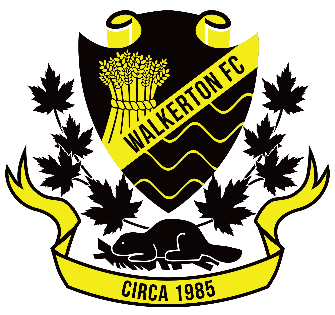 The Role of the PresidentPresident shall:Call and preside at all meetingsReceive and file all correspondenceAct as spokesperson for WFCOperate the club email to respond to inquiries from the publicHave the authority to inquire into any matter pertaining to the affairs of WFC and ask any representative to attend a meetingBe an ex-officio member of any committee authorized by WFCDelegate tasksCo-sign cheques with TreasurerProvide an agenda for all executive meetingsSubmit budget proposals to the Treasurer of WFC by December 1Coordinate communications with the municipality of WalkertonBook field usage with parks and recreation Coordinate communications with EMSA, OSA, Soccer Canada, and SWRSA***In the event that the President is unable to attend a meeting, the secretary will complete the above duties. In the absence of a President, the secretary will fulfill the above duties to the best of their ability until a new President is appointed. 